NEWS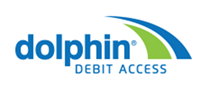 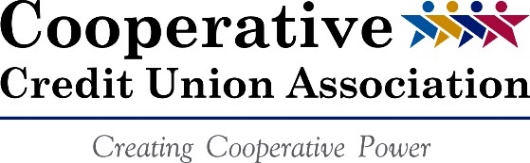 For Immediate ReleaseCooperative Credit Union Association Partners with Dolphin Debit Access February 22, 2021 (Marlborough, Massachusetts) - The Cooperative Credit Union Association has partnered with Dolphin Debit Access to offer member credit unions a fully managed ATM solution.  Dolphin Debit Access provides credit unions with a more efficient alternative to in-house ATM management with complete, worry-free ATM network services covering every aspect of ATM management, from site prep and equipment procurement to system updates and cash management. They are ATM management specialists with decades of experience, leaving their clients free to focus on what they do best: helping their members. “We are pleased to welcome Dolphin Debit into our CU Connect Program,” said CCUA President/CEO Ron McLean. “During these difficult days an outsourced ATM management solution like Dolphin Debit is the perfect way to help credit unions of any size reduce capital costs, control operating expenses, and relieve the burden of regulatory compliance” “As we continue to grow our presence across the country, working with the CCUA is an important part of that strategy,” said Gary Walston, CEO of Dolphin Debit. “The CU Connect Program will expose more credit unions throughout the CCUA region to how Dolphin Debit can enhance the value of their ATMs to them and their members.”Outsourcing ATM management to Dolphin Debit not only saves time and money, it leaves credit unions free to focus on running their business and keeping members satisfied. With Dolphin Debit as one point of contact and accountability, credit unions will never have to worry about equipment being out of date or out of cash.About Dolphin Debit AccessDolphin Debit Access - a privately held company - began with a simple idea: provide a single-source solution to help credit unions lower the overall costs associated with in-house ATM management. With more than 45 years of combined ATM/EFT experience, the founders set out to change the way ATM networks impact profitability by changing the service model entirely. Since 2005, Dolphin Debit’s ATM management services have helped hundreds of credit unions reduce ATM network costs by as much as 30 to 40 percent. Their principal office is in Houston, Texas. For more information, visit www.dolphindebit.com.About the Cooperative Credit Union AssociationThe Cooperative Credit Union Association is a regional trade organization serving as the voice for nearly 180-member credit unions primarily located in the States of Delaware, Massachusetts, New Hampshire, and Rhode Island. CCUA member credit unions hold combined assets in excess of $59 billion and serve a collective membership base of more than 4.5 million consumers. Together, CCUA credit unions provide over $413 million in direct financial benefits to their members annually. Last year, the credit unions contributed more than $21 million to support nearly 6,700 organizations in their communities. For more information, visit www.CCUA.org. ###Contact
Carole Langiu302-531-8278clangiu@ccua.org  